      Ҡ А Р А Р					  	                     ПОСТАНОВЛЕНИЕ     «07»  июль  2020 й.                    № 65                                   «07» июля  2020г.   Об аннулировании сведений об адресах в государственном адресном реестреРуководствуясь Федеральным законом от 06.10.2003 № 131-ФЗ "Об общих принципах организации местного самоуправления в Российской Федерации", Федеральным законом от 28.12.2013 № 443-ФЗ "О федеральной информационной адресной системе и о внесении изменений в Федеральный закон "Об общих принципах организации местного самоуправления в Российской Федерации", Постановление Правительства РФ от 22.05.2015 № 492 "О составе сведений об адресах, размещаемых в государственном адресном реестре, порядке межведомственного информационного взаимодействия при ведении государственного адресного реестра, о внесении изменений и признании утратившими силу некоторых актов Правительства Российской Федерации" по результатам инвентаризации сведений, содержащихся в государственном адресном реестре (ГАР), выявлены сведения о неактуальных, неполных и недостоверных сведениях об адресах, в связи с чем ПОСТАНОВЛЯЮ:1.Аннулировать следующие сведения об объектах адресации в ГАР:1.1. Российская Федерация, Республика Башкортостан, Шаранский муниципальный район, Сельское поселение Мичуринский сельсовет, село Шаранбаш-Князево, улица Молодежная, домовладение 5;Уникальный номер адреса объекта адресации в ГАР: 0dcac617-fac5-4770-8cda-53c27ba8ac791.2. Российская Федерация, Республика Башкортостан, Шаранский муниципальный район, Сельское поселение Мичуринский сельсовет, село Шаранбаш-Князево, улица Молодежная, домовладение 3;Уникальный номер адреса объекта адресации в ГАР: 4a790ed0-0c8a-4eec-9b8b-615baed223061.3. Российская Федерация, Республика Башкортостан, Шаранский муниципальный район, Сельское поселение Мичуринский сельсовет, село Шаранбаш-Князево, улица Молодежная, домовладение 1;Уникальный номер адреса объекта адресации в ГАР: e032f7cc-1c21-43bd-80a7-cf5d6bdaebda 1.4. Российская Федерация, Республика Башкортостан, Шаранский муниципальный район, Сельское поселение Мичуринский сельсовет, село Старочикеево,  улица Центральная, домовладение 31;Уникальный номер адреса объекта адресации в ГАР: 8db4aad8-a165-48e3-8c10-4c45935519a11.5. Российская Федерация, Республика Башкортостан, Шаранский муниципальный район, Сельское поселение Мичуринский сельсовет, село Новоюмашево, улица Молодежная, домовладение 6;Уникальный номер адреса объекта адресации в ГАР: cc0e8d59-2e4e-4148-badc-9f85cd508d4a1.6. Российская Федерация, Республика Башкортостан, Шаранский муниципальный район, Сельское поселение Мичуринский сельсовет, село Новоюмашево, улица Молодежная, домовладение 5;Уникальный номер адреса объекта адресации в ГАР:  f2aa3176-ca24-4baa-8411-035f47aae7791.7. Российская Федерация, Республика Башкортостан, Шаранский муниципальный район, Сельское поселение Мичуринский сельсовет, село Мичуринск, улица Лесопарковая,  домовладение 11;Уникальный номер адреса объекта адресации в ГАР: 923c2bf2-5892-471d-9f3b-99538b9c0e391.8. Российская Федерация, Республика Башкортостан, Шаранский муниципальный район, Сельское    поселение   Мичуринский     сельсовет, село Мичуринск,   улица Лесная,  домовладение 9;Уникальный номер адреса объекта адресации в ГАР: 021a22ba-474f-4031-9231-60d4ce27d02e1.9. Российская Федерация, Республика Башкортостан, Шаранский муниципальный район, Сельское поселение Мичуринский сельсовет, деревня Юность,  улица Гагарина,  домовладение 1;Уникальный номер адреса объекта адресации в ГАР: bb098b84-f10a-4b93-8946-825123ccd5731.10. Российская Федерация, Республика Башкортостан, Шаранский муниципальный район, Сельское поселение Мичуринский сельсовет, деревня Юность,  улица Гагарина,  домовладение 4а;Уникальный номер адреса объекта адресации в ГАР: 8f68d1bf-88dd-4f3e-be08-e5b2ce4789b01.11. Российская Федерация, Республика Башкортостан, Шаранский муниципальный район, Сельское поселение Мичуринский сельсовет, деревня Три Ключа, улица Возрождения,  домовладение 51;Уникальный номер адреса объекта адресации в ГАР: 9fa4f2b8-2b7f-4bbf-bb8e-28e3a22d05021.12. Российская Федерация, Республика Башкортостан, Шаранский муниципальный район, Сельское поселение Мичуринский сельсовет, деревня Рождественка, домовладение 7;Уникальный номер адреса объекта адресации в ГАР: 3c3d1917-74b2-4349-87cb-358c2b12eb9f2. Контроль за исполнением настоящего постановления оставляю за собой.Глава сельского поселения                                                   В.Н.КорочкинБашкортостан РеспубликаһыШаран районымуниципаль районыныңМичурин ауыл Советыауыл биләмәһе ХакимиәтеМичурин ауылы, тел.(34769) 2-44-48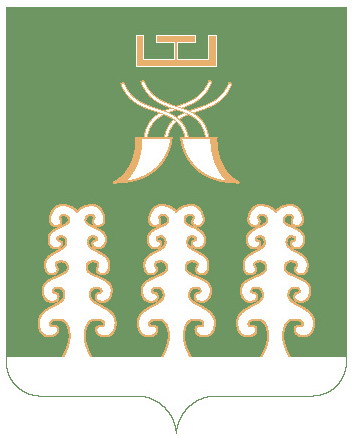 Республика БашкортостанАдминистрация сельского поселенияМичуринский сельсоветмуниципального районаШаранский районс. Мичуринск тел.(34769) 2-44-48.